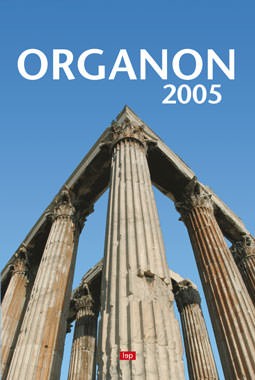 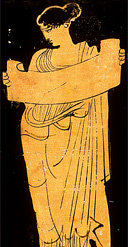 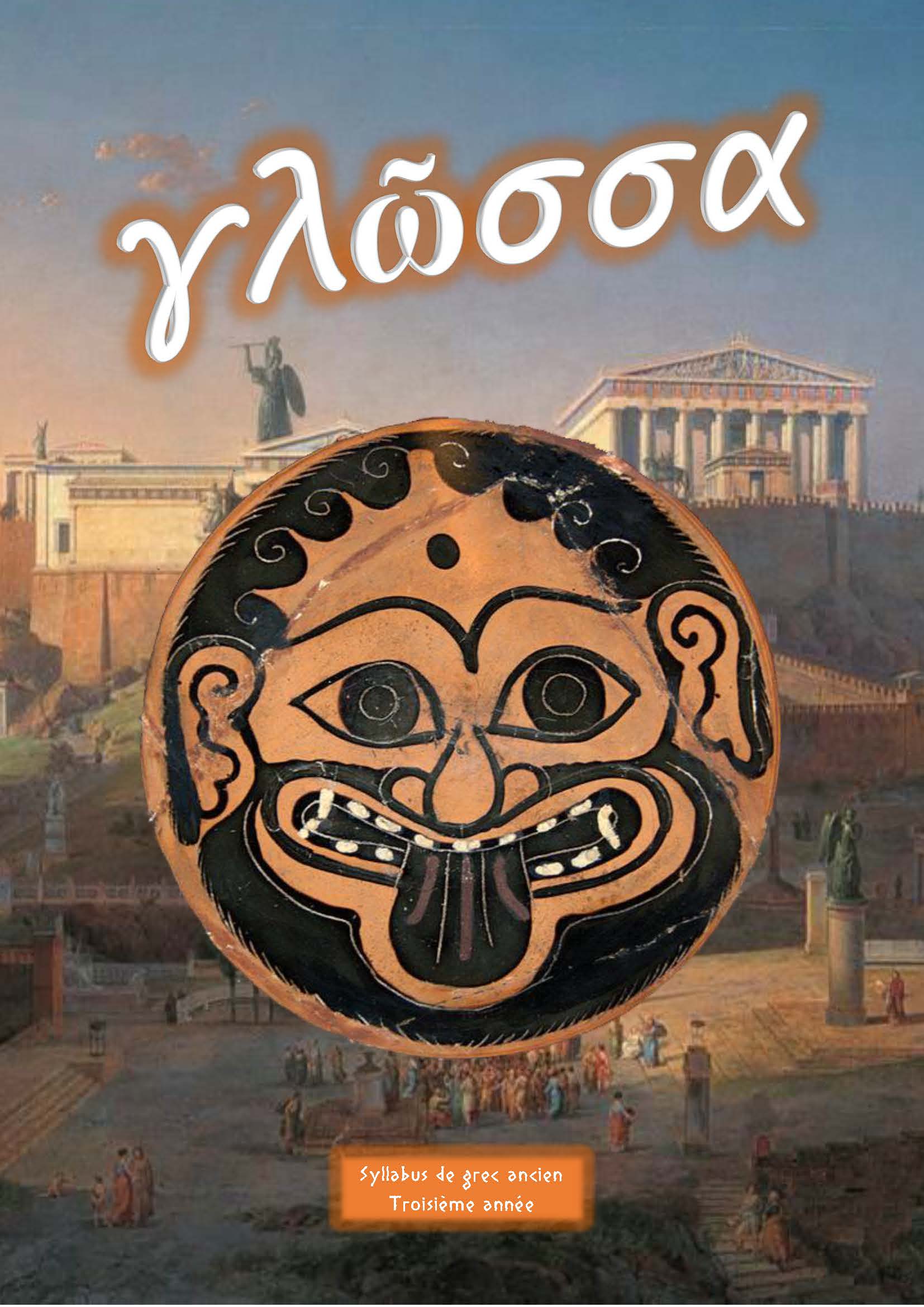 Grec 3èmeNoms de la 1ère déclinaison en  a , aςNoms de la 1ère déclinaison en  h , hςNoms de la 1ère déclinaison en  a, hςNoms de la 1ère déclinaison masculinsNoms de la 2ème déclinaison (masculins)Noms de la 2ème déclinaison (neutres)Noms de la 3ème déclinaison masculins et fémininsNoms de la 3ème déclinaison neutresLes adjectifs qualificatifs de la 1ère classe Verbes usuels en wVerbes n’existant qu’à la voix médio-passive ou ayant un sens différent à cette voixVerbes contractesVerbes en μιLes mots coordonnants (ceux avec un * ne peuvent pas être situés en tête de phrase)AdverbesConjonctions de subordinationPrépositionsἡ ἀγορά, ᾶςLa place publique, l’agoraἡ αἰτία, αςLa cause, le motifἡ ἀλήθεια, αςLa vérité, la réalitéἡ ἀπολογία, αςLa défense, l’apologieἡ ἀτυχία, αςLe malheurἡ βία, αςLa force, la violenceἡ δημοκρατία, αςLa démocratieἡ ἐκκλησία, αςL’assemblée du peupleἡ ἐλαία, αςL’olivier / l’oliveἡ ἐλευθερία, αςLa libertéἡ ἐπιθυμία, αςLe désir, la passionἡ ἐπιμέλεια, αςL’étudeἡ εὐτυχία, αςLe bonheurἡ ἡγεμονία, αςLa direction, le commandementἡ ἡμέρα, αςLe jourἡ ἡσυχία, αςLa tranquillité, le silenceἡ θεά, ᾶςLa déesse  ἡ θύρα, αςLa porteἡ μανία, αςLa folie, le délireἡ μέλιττα, αςL’abeilleἡ οἰκία, αςLa maisonἡ ὀλιγαρχία, αςL’oligarchieἡ οὐσία, αςLa fortuneἡ παίδεια, αςL’éducationἡ παλαίστρα, αςLa palestreἡ πλεονεξία, αςL’ambition, la cupiditéἡ πολιτεία, αςLa constitution, le régime politiqueἡ σκιά, ᾶςL’ombreἡ σοφία, αςLa sagesseἡ στρατιά, ᾶςL’arméeἡ συμφορά, ᾶςLe malheurἡ φιλοσοφία, αςLa philosophieἡ χώρα, αςLe pays, la campagneἡ ὥρα, αςLa saisonἡ ὠφέλεια, αςL’utilité, l’avantageἡ ἀνάγκη, ης1. La nécessité   2. La tortureἡ ἀπάτη, ηςLa tromperieἡ ἀρετή, ῆςLa vertu, la qualité, le courageἡ ἁρπαγή, ῆςLa rapacité, le butinἡ ἀρχή, ῆς1. Le commencement  2. Le commandementἡ βουλή, ῆςLe conseil, l’avis, la volonté + le conseil (assemblée à Athènes)ἡ γῆ, γῆςLa terreἡ δαπάνη, ηςLa dépenseἡ διατριβή, ῆςL’activité, l’activité, la conversationἡ δικαιοσύνη, ηςLa justiceἡ δίκη, ηςLe droit, la justice, le procèsἡ εἰρήνη, ηςLa paix, le calmeἡ ἐορτή, ῆςLa fêteἡ ἐπιστήμη, ηςLa science, le savoir, la connaissanceἡ εὐχή, ῆςLa prière, le vœuἡ ἡδονή, ῆςLe plaisirἡ κεφαλή, ῆςLa têteἡ κόρη, ηςLa jeune filleἡ λύπη, ηςLe chagrinἡ μάχη, ηςLe combatἡ νίκη, ηςLa victoireἡ νύμφη, ηςLa nympheἡ ὀργή, ῆςLa colèreἡ ὁρμή, ῆς1. L’assaut  2. L’effortἡ πηγή, ῆςLa sourceἡ σιγή, ῆςLe silenceἡ σπονδή, ῆςLa libationἡ σπουδή, ῆςL’empressement, le zèle, l’ardeurἡ τελευτή, ῆςLa finἡ τέχνη, ηςLe métier, la profession, l’artἡ τιμή, ῆςL’honneur, l’estimeἡ τροφή, ῆςLa nourritureἡ τύχη, ηςLe sort ; le hasardἡ φωνή, ῆςLe sonἡ ψυχή, ῆςL’esprit, l’âmeἡ γλῶττα, ηςLa langueἡ δόξα, ηςLa réputation, l’opinion publiqueἡ θάλαττα, ηςLa merἡ τράπεζα, ηςLa tableὁ ἀθλητήςς, οῦL’athlèteὁ δεσπότης, ουLe maîtreὁ δικαστής, οῦLe jugeὁ νaύthς, ουLe marinὁ νεανίας, ουLe jeune hommeὁ οἰκέτης, ουLe serviteurὁ πολίτης, ουLe citoyenὁ στρατιώτης, ουLe soldatὁ ἄγγελος, ουL’angeὁ ἀγρός, οῦLe champὁ ἀδελφός, οῦLe frèreὁ ἄνεμος, ουLe ventὁ ἄνθρωπος, ουL’hommeὁ βίος, ουLa vie ὁ βωμός, οῦL’autelὁ γάμος, ουLe mariageὁ γεωργός, οῦLe paysanὁ δῆμος, ουLe peupleὁ δοῦλος, ουL’esclaveὁ δρόμος, ουLa course, la piste de courseὁ ἐνιαυτός, οῦL’annéeὁ ἔπαινος, ουL’élogeὁ ἕταιρος, ουLe compagnonὁ ἥλιος, ουLe soleilὁ θάνατος, ουLa mortὁ θεός, οῦLe dieuὁ θυμός, οῦ1. Le courage 2. La colèreὁ ἰατρός, οῦLe médecinὁ ἵππος, ουLe chevalὁ καιρός, οῦL’occasion, le moment favorableὁ κατήγορος, ουL’accusateurὁ κλῆρος, ουLe tirage u sortὁ κόσμος, ου1. L’arrangement 2. La parure 3. L’univers 4. L’honneurὁ κύκλος, ουLe cercleὁ λίθος, ουLa pierreὁ λόγος, ουLa parole, le discours, le raisonnementὁ μισθός, οῦLe salaireὁ μύθος, ουLe récit, la fableἡ νῆσος, ουL’îleὁ νόμος, ουLa loiὁ ξένος, ουL’étrangerὁ οἶνος, ουLe vinὁ ὅρκος, ουLe sermentὁ οὐρανός, οῦLe cielὁ ὀφθαλμός, οῦL’œilὁ πόλεμος, ουLa guerreὁ πόνος, ουLe labeur, la fatigue, le fruit du travailὁ ποταμός, οῦLe fleuveὁ πρόγονος, ουL’ancêtreὁ σῖτος, ουLe blé, la nourritureὁ σκότος, ουL’obscurité, les ténèbresὁ στέφανος, ου1. La couronne 2. La gloireὁ στρατηγός, οῦLe stratègeὁ στρατός, οῦ1. L’armée  2. La fouleὁ σύμμαχος, ουL’alliéὁ ταῦρος, ουLe taureauὁ τόπος, ου1. Le pays 2. Le passage d’un discours, d’un livreὁ τρόπος, ου1. La direction 2. Le caractère, le tempéramentὁ τύραννος, ουLe tyranὁ υἱός, οῦLe filsὁ ὕπνος, ουLe sommeilὁ φθόνος, ουLa jalousie, l’envieὁ φόνος, ου1. Le carnage 2. Le sang 3. Le cadavreὁ χρόνος, ουLe tempsὁ χρυσός, οῦL’orτὸ ἆθλον, ουLe prix, la lutteτὸ γυμνάσιον, ουLe gymnaseτὸ δεῖπνον, ουLe dînerτὸ δένδρον, ουL’arbreτὸ δικαστήριον, ουLe tribunalτὸ δῶρον, ουLe don, le cadeauτὸ εἴδωλον, ουL’imageτὸ ἔργον, ουLe travail, l’œuvreτὸ ζῷον, ουL’animalτὸ θέατρον, ουLe théâtreτὸ ἱερόν, οῦLe sanctuaireτό ἱμάτιον, ουLe manteau / le vêtementτὸ λουτρόν, οῦLe bainτὸ ξύλον, ουLe boisτὸ ὅπλον, ουL’armeτὸ πεδίον, ουLa plaineτὸ πλοῖον, ουLe navireτὸ πρόβατον, ουLe troupeau / le moutonτὸ σημεῖον, ουLe signal / l’étendardτὸ τεκμήριον, ουLa preuve, le témoignageτὸ τέκνον, ουL’enfantτὸ φάρμακον, ουLe remèdeτὸ χωρίον, ουLa place forteὁ ἀγών, ῶνος1. L’assemblée 2. La lutte, le combatὁ ἀνήρ, ἀνδρόςL’hommeὁ βασιλεύς, έωςLe roiὁ γέλως, ωτοςLe rireὁ γέρων, οντοςLe vieillardἡ γυνή, γυναικόςLa femmeὁ δαίμων, ονοςLa divinitéἡ δύναμις, εωςLe pouvoir, la force militaireἡ Ἑλλάς, άδοςLa Grèceὁ Ἕλλην, ηνοςLe Grecἡ ἐλπίς, ίδοςL’espoirἡ ἔρις, ιδοςLa querelle, la rivalitéὁ ἔρως, ωτοςL’amourὁ Ζεύς, ΔιόςZeusὁ ἡγεμών, όνοςLe chef, le guideὁ ἱερεύς, έωςLe prêtreὁ ἱππεύς, έωςLe cavalierἡ ἰσχύς, έωςLa force, la puissanceὁ ἰχθύς, έωςLe poissonὁ κόραξ, κοςLe corbeauὁ κύων, κυνόςLe chienὁ μήν, μηνόςLe moisἡ μήτηρ, μητρόςLa mèreἡ ναῦς, νεώςLe navireἡ νύξ, νυκτόςLa nuitὁ, ἡ ὄρνις, ὄρνιθοςL’oiseauὁ παῖς, παιδόςL’enfantὁ πατήρ, πατρόςLe pèreἡ πατρίς, ίδοςLa patrieἡ ποίησις, εωςLa poésieἡ πόλις, εωςLa citéἡ πρᾶξις, εως1. L’action, l’affaire 2. Le commerceὁ ῥήτωρ, οροςL’orateur, Le rhéteur = celui qui fait des discoursἡ τάξις, εως1. L’ordre 2. La place, la disposition 3. L’impôtἡ ὕβρις, εωςL’orgueil, l’insolenceὁ φονεύς, εωςLe meurtrierἡ φύσις, εωςLa natureἡ χάρις, ιτοςLa grâce, le charmeὁ χειμών, ῶνοςL’hiver, le temps froidἡ χείρ, χειρόςLa mainτὸ κτῆμα, ατοςLe bien, la propriétéτὸ ὄνομα, ατοςLe nomτὸ πνεῦμα, ατοςLe souffleτὸ πρᾶγμα, ατοςLa chose faite, l’actionτὸ πῦρ, πυρόςLe feuτὸ στόμα, ατοςLa boucheτὸ σχῆμα, ατοςLa forme, la figure, l’attitudeτὸ σῶμα, ατοςLe corpsτὸ ὕδωρ, ὕδατοςL’eauτὸ φῶς, φωτόςLa lumièreτὸ χρῆμα, ατοςLa chose, l’objetἀγαθός, ή, όν bonἈθηναῖος, α, ον Athénienαἰσχρός, ά, όν laidαἴτιος, α, ον + Gén responsable deἀναγκαῖος, α, ον nécessaireἀνδρεῖος, α, ον viril, courageuxἄξιος, α, ον + gén digne deἀρχαῖος, α, ον ancien, vieuxβάρβαρος, ος, ον étrangerβίαιος, α, ον  violentγυμνός, ή, όν nuδειλός, ή, όν  peureux, lâcheδεινός, ή, όν  terrible , dangereuxδεξιός, ά, όν  droit, habileδῆλος, η, ον évident, visibleδίκαιος, α, ον  justeδυνατός, ή, όν fort, puissantἐλεύθερος, α, ον  libreἐλληνικός, ή, όν  grecἔρημος, ος, ον   videἔσχατος, η, ον  dernierἕτερος, α, ον  autre, différentἐχθρός, ά, όν odieuxἥσυχος, ος, ον  tranquilleθαυμαστός, ή, όν  admirable, étonnantθερμός, ή, όν  chaudἱερός, ά, όν  sacré, divinἴσος, η, ον  égal, identique, semblableκαινός, ή, όν  nouveau, extraordinaireκακός, ή, όν  mauvaisκαλός, ή, όν   beauκοινός, ή, όν   commun, publicλαμπρός, ή, όν brillant, clairλευκός, ή, όν  blancμακάριος, α, ον  heureuxμακρός, ά, όν    long, grand , hautμικρός, ά, όν   petitμόνος, η, ον  seulνεκρός, ά, όν   mortνέος, η, ον    nouveau, neuf, jeuneξένος, η, ον  étrangerοἰκεῖος, α, ον  privé, domestiqueὅμοιος, α, ον  semblable, identiqueὀρθός, ή, όν  droit, verticalπλούσιος, α, ον   richeπονηρός, ά, όν  misérable, en mauvais étatῥᾴδιος, α, ον  facile, inconstantσοφός, ή, όν  habile, sage, savantτερπνός, ή, όν  agréableτίμιος, α, ον   précieux, qui vaut cherφαῦλος, η, ον de mauvaise qualité, méchantφίλος, η, ον    cher, aimé, qui plaîtφιλότιμος, η, ον    ambitieuxἀγορεύωParler devant le peupleἄγωconduireᾄδωchanterἀκούωentendreἀμαρτάνωCommettre une fauteἀμνύωÉcarter, repousserἀναϐαίνωmontrerἀναγκάζωcontraindreἀποϐαίνωSortir, aller hors deἀποϐάλλωPerdre, rejeterἀποωέρωemporterἄρχωcommanderβαίνωMarcherβάλλωJeter, frapperβασιλεύωrégnerβλέπωVoir, regarderγιγνώσκωConnaîtreγράφωécrireδανείζωprêterδιαϐάλλωjeter à travers, séparer, calomnierδιαφθείρωdétruireδιδάσκωEnseigner, instruireἐθέλωVouloir bien, consenter àἐλπίζωEspérerἔλκωTirer, attirerἐμϐάλλω εἰς + accSe jeter sur, envahierεὐρίσκωtrouverἔχωavoirἥκωÊtre là, être arrivéθαυμάζωadmirerθεραπεύωSoignerθύωFaire des sacrifices, sacrifierἱκετεύωsupplierκαταϐαίνωdescendreκελεύωordonner, conseillerκλέπτωvolerκρύπτωcacherκτείνωtuerλαμβάνωmarcherλέγωdireλείπωlaisserλύωdélierμανθάνωapprendreμαντεύωrendre des oraclesνομίζωpenserοἰκίζωfonderὀνομάζωappeler, nommerπαιδεύωéduquerπαλαίωlitterπάσχωsubirπείθωpersuaderπέμπωenvoyerπεριϐάλλωjeter autour, enfermerπίπτωtomberπλύνωlaverπροϐάλλωjeter devant, proposerῥέωcoulerσπεύδωse hâterσυμβαίνωsurvenir, arriverσῴζωsauverτείνωtendreτρέπωtournerτρέφωnourrir, éleverτρέχωcourirτυγχάνω + Génobtenirὑγιαίνωêtre en bonne santé, bien se porterὑπερϐάλλωdépasserὑποϐάλλωjeter sous, supposerφέρωporterφεύγωfuir , être exilé, être poursuivi en justiceφροντίζωs’inquiéter, se faire du souciχαίρωse réjouir, saluerχεῶverserαἰσθάνομαιsentir, percevoirἄρχομαιcommencerἀϕανίζομαιdisparaîtreἄχθομαιhaïr, être hostile àβούλομαιvouloirγίγνομαιnaître, devenirδανείζομαιemprunterδέχομαιaccepter, recevoirἐξέρχομαιsortirἔρχομαιallerεὔχομαιprier, demander aux dieuxμάχομαιcombattreμιμνήσκομαι + acc ou Génse rappeler, songer à οἰχόμαιpartir, s’en allerὀργίζομαιse mettre en colèreπορεύομαιse rendre à, faire route vers σέϐομαιvénérerτρέπομαιse tournerὑποκρίνομαιrépondreφαίνομαιparaître, semblerχρηματίζομαιs’enrichirψεύδομαιmentirψηφίζομαιvoter , décréterVerbes en άω - ῶVerbes en άω - ῶἀγαπάω -ῶaimer, chérirἀπατάω -ῶtromperβοάω -ῶcrierγελάω -ῶrireἐάω -ῶlaisser, permettreἐράω -ῶaimer (d’amour)νικάω -ῶvaincreὁράω -ῶvoirσιγάω -ῶse taireτιμάω -ῶhonorerτολμάω -ῶoserVerbes en έω - ῶVerbes en έω - ῶἀδικέω-ῶcommettre une injustice, être coupableαἰτέω-ῶdemanderἀπειλέω-ῶmenacerἀσκέω-ῶs’entraîner à, pratiquerδειπνέω-ῶdînerδοκέω-ῶsembler, avoir la réputation deζητέω-ῶchercher, rechercherκαλέω-ῶappelerκοσμέω-ῶparer, ornerκρατέω-ῶdominer, commanderὁμιλέω-ῶ+ Datfréquenterποιέω-ῶfaireπλουτέω-ῶêtre richeπονέω-ῶpeiner, se donner du malσκοπέω-ῶexaminerφιλέω-ῶaimer (d’amitié, de goût)Verbes en όω - ῶVerbes en όω - ῶἀξι(ο)ῶjuger digne de + Gén, croire, estimer queδηλ(ο)ῶmontrerδουλόω-ῶasservirκληρόω-ῶdésigner par le sortστεφαν(ο)ῶcouronnerἄπειμιêtre absentεἰμίêtreἀλλάmaisἄραdoncγάρen effet / carδεet, maisδήcertesἤou, ou bienκαίetμάcertesμένd’une part, en véritéμεντοίtoutefoisναίoui, assurémentνῦν  / νῦν δέdonc / mais en réalitéὅμωςCependant, toutefoisοὖνdoncτοίνυνcertesDe tempsDe tempsἀεί, αἰείtoujoursἄρτιA l’instantαὔριονdemainεἶταEnsuiteἔπειταensuiteεὐθύςAussitôtἤδηDéjàνῦνmaintenantπολλάκιςsouventπότεQuand ?τήμερονAujourd’huiτότεalorsὕστερονPlus tardDe manièreDe manièreἅπαξἀσφαλῶςSûrement, de façon sureδηλονότιEvidemmentεἰκότωςVraissemblablementεὖBien, heureusementἡδέωςAgréablement, volontiersἴσωςEgalement, équitablementλίανTout à faitμάλαAssurément, tout à faitμάλισταTrèsμᾶλλονPlusμόνονSeulementοὕτω (ς), οὑτωσίAinsiπάλινDe nouveau, en sens contraireπάνυTout à fait, trèsὥδεAinsi, tellementDe lieuDe lieuδεῦροIci (où l’on va)ἐκεῖLà (où l’on est)ἐκεῖθενDe làἐκεῖσεLà (où l’on va)ἔνδονA l’intérieurἐνθάδεIci (où l’on est)ἐνθένδεD’ici (d’où l’on vient)ἐνταῦθαLà (où l’on est)ἔξωAu dehorsDe quantitéDe quantitéἄγανTropἅλιςAssezμάλαBeaucoupμᾶλλονPlusὀλίγονPeuἦττονMoinsτοσοῦτονautantD’affirmation et de négationD’affirmation et de négationναίOuiπάνυ μὲν οὖνCertainementοὐ( οὐκ devant voyelle aspirée , οὐχ devant voyelle non aspirée)Ne…pasμήNe …pasοὐδέEt ne …pasοὔτε…οὔτεNi…niἄνSi (condition)ἐάνSi (condition)εἰSi (interrogation indirecte)εἰ καίBien que (concession)ἐπείPuisque (cause)ἐπειδήPuisque (cause)ἵναAfin que (but)μήQue…ne (complétive)ὅπωςAfin que (but)ὅτεLorsque (temps)ὅτιParce que (cause)Que (complétive)πρίνAvant que (temps)ὡςComme, lorsque (temps)Afin que (but)Que (complétive)ὥστεDe sorte que (conséquence)ἀμφίAutour deἀνάDe bas en haut, de nouveauἀντίContre, en face deἀπόEn s’éloignant de , à partir deδίαU travers de, entre , parmiεἰςVers, contreἐκ (ἐξ devant voyelle) + GENHors deἐνDans, sur, versἐπί + GEN       + DATSurcontreκατά + ACC / GENDu haut de, en descendant deμετά + ACC / GEN / DATParmi, avecπαρά + ACC / GEN / DATA côté deπερί + ACC / GEN / DATAutour deπρό + GENdevantπρός + GEN           + DAT           + ACCDu côté de , au nom deAuprès de, contreA cause de , parσύν + DATavecὑπέρ + ACC / GENAu-dessus de, en faveur deὑπό + ACC / GEN / DATSous, en dessous